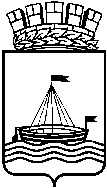 Муниципальное автономное дошкольное образовательное учреждение  детский сад №65 города Тюмени5 преимуществ искусственных ёлок перед живыми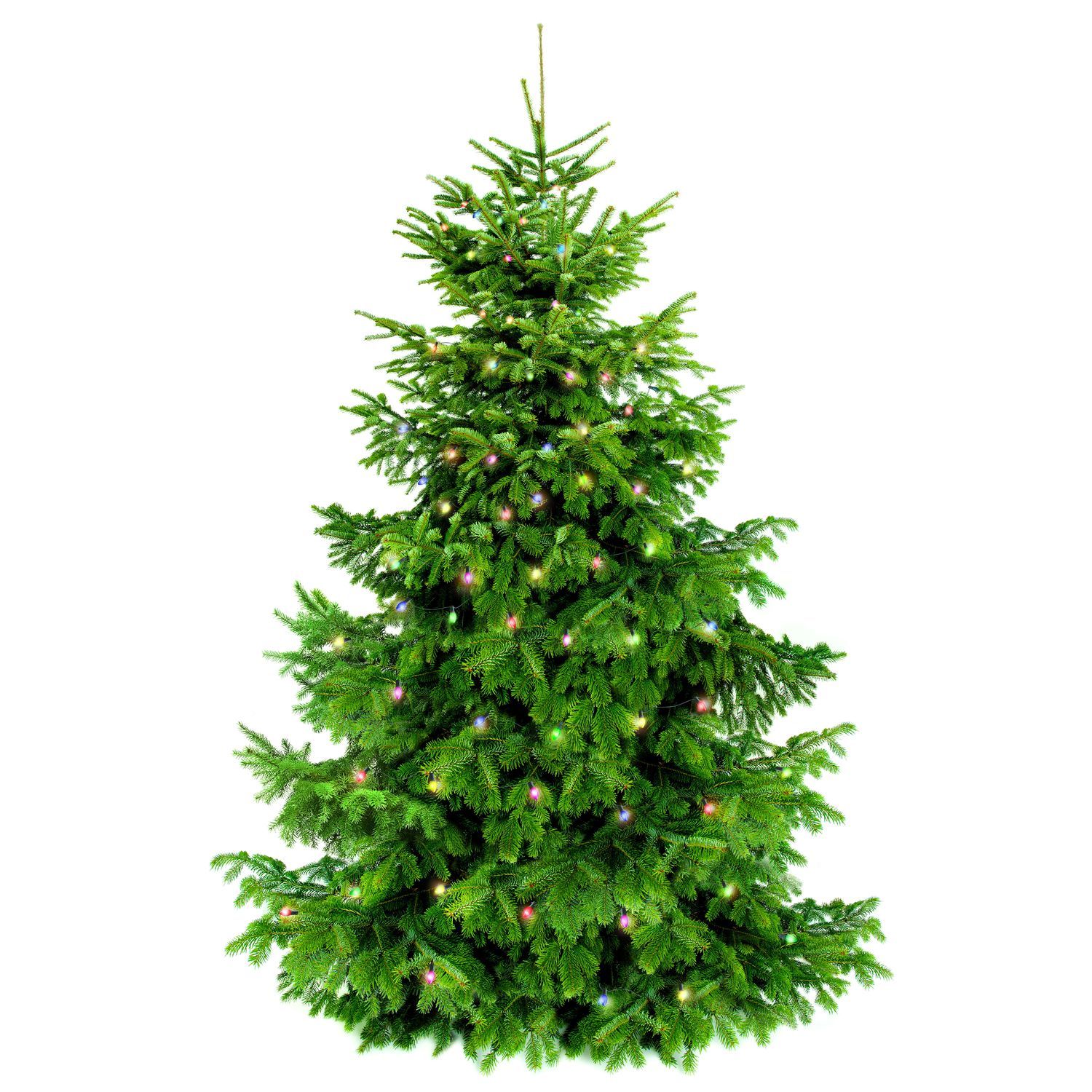 Перед приближением Нового Года стоит заранее позаботиться о главном украшении праздника. Наступает пора, когда нужно купить елку. Но что выбрать? – Срубленное в питомнике под самый корешок низкорослое деревце или его искусственный аналог? Конечно, есть люди, признающие только натуральное – оно и пахнет и нетоксично. Для таких людей и открываются в последние декады декабря елочные базары. Но хуже ли искусственная елка? - Попробуем отыскать пять преимуществ искусственной новогодней красавицы перед натуральной елкой.Все, кто хотя бы раз приносил в дом живую елку, должны по своему опыту хорошо помнить, чем это заканчивается – после праздника приходится выметать опадающие с веток иголки. А если в доме постелены ковры или ковролин, то собирать запутавшиеся в них колючки – это, согласитесь, очень утомительное занятие. Ничего подобного с искусственной елкой не происходит.Осыпавшаяся живая елка (хотя какая она после этого живая) через несколько дней окажется на мусорной свалке, а с искусственной можно встретить еще не один Новый Год.Если учесть, что стоимость живой ели из отечественного питомника начинается от нескольких сотен рублей за погонный метр, а датские елочки продавались даже за 2000 рублей и выше, то для деревца высотой в 2 метра получается весьма солидная сумма. Стоит ли тратиться, если купить искусственную елку можно даже дешевле натуральной, и за несколько новогодних праздников получится неплохая экономия семейного бюджета?Выбор цвета или формы – возможен лишь для искусственной елки. Не пытайтесь искать на елочных развалах голубые ели – там, как правило, стандартная продукция, а если и предложат что-то особенное, то стоить это будет очень дорого. В то же время, технологический уровень современных предприятий позволяет создавать настолько совершенную продукцию, что голубая искусственная ель может быть неотличима от настоящей.Еще один аспект, который необходимо учесть при выборе – это безопасность. Натуральная хвоя легко воспламеняется, а если вспомнить, что одним из украшений елки является электрическая гирлянда, то говорить о полной безопасности в этом случае не стоит. Конечно, пластик, из которого делаются искусственные ели, тоже может воспламениться, но современная сертифицированная качественная продукция, подвергается специальной обработке, повышающей ее устойчивость к действию огня и повышенных температур.Ну и наконец, стоит ли рубить ради забавы живое деревце, хоть и специально выращенное для праздника? Лучше все-таки купить новогоднюю елку пусть и искусственную, но такую, которая будет дарить вашей семье радость встречи Нового Года несколько раз.Иней сыплется с ветвей,Ёлку ты рубить, не смей!Пусть приходит Новый год, К ёлочке детей зовет.Много ёлок в магазине,Ты купи себе одну.Даже бабушка ФедораСтавит ёлочку в дому.Пусть искусственная ёлка,Но горят её иголки.Блеск, сияет мишураЭта ёлочка модна.Даже дедушка ФедотЭту ёлку в доме ждет.Экономна и удобнаВ сборке тоже превосходна.Покупай дружок, ты елку!Сэкономишь на года.А красавица леснаяПусть живет свои века!Коновалова Надежда Леонидовна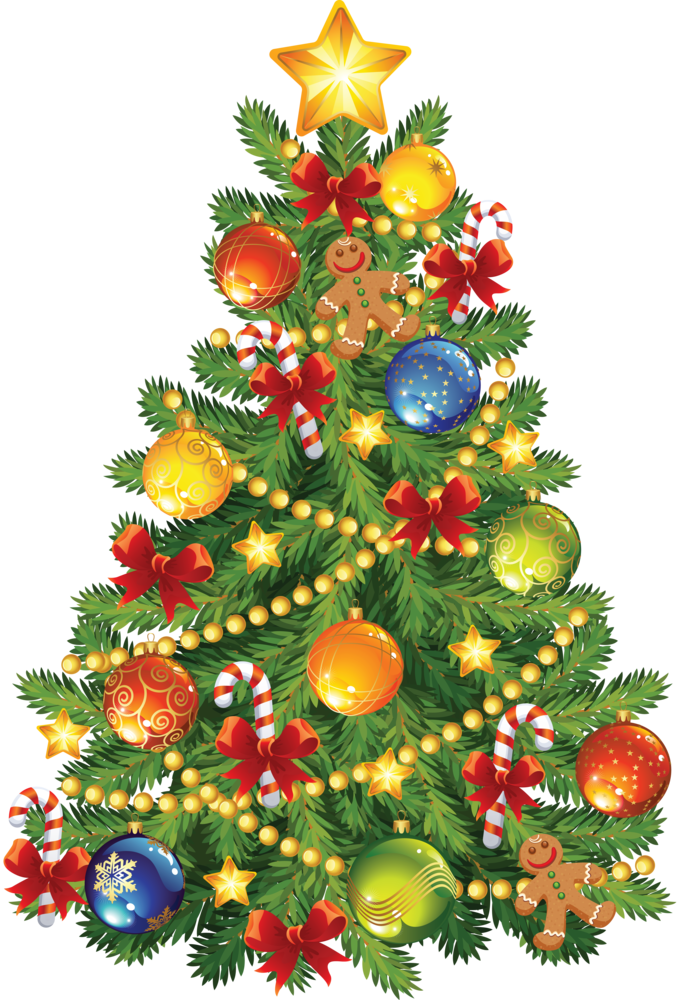 